 Bandicoot Pottery Terms & Conditions 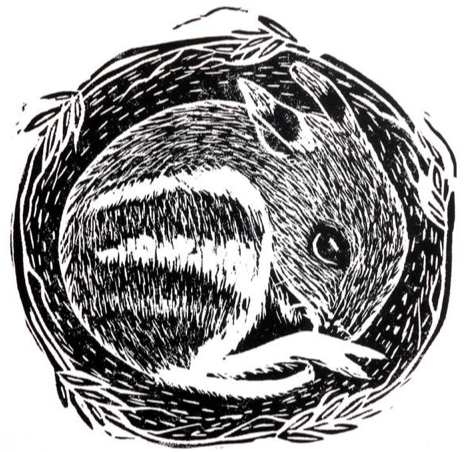 Bandicoot Pottery is a community pottery studio, offering ceramic courses and workshops for those of any skill level looking to learn, create and connect. At Bandicoot Pottery we want to share our love and joy of clay and ceramics with others. We aim to create a welcoming and supportive environment that encourages creativity in our community. As a small independent pottery studio, we ask that you to please read and respect our studio policies.CANCELLATION POLICY We have a strict seven-day cancellation policy for our classes and workshops. If less than seven days' notice is given, we will be unable to offer a refund, however, we are able to offer you a credit.Please note, cancellations within 48 hours of your class will receive no refund or credit. We are a small studio, with very small, intimate classes, and it is unlikely that with less than 48 hours notice we will be able to fill your seat.You are more than welcome to send a friend in your place. Just shoot us an email and let us know.CLASSES & WORKSHOPSClay grounds you, gives you purpose, confidence and a sense of community.We are keen to share our skills with our community after the losses of the Black Summer bushfires.That’s why we have been working with clay for so long and why we want to share this with our community. MISSED CLASSESIf a class is missed, sorry but there is no make-up session can be offered as this requires an additional class for us. Please set a reminder and double-check class dates and times prior to booking. If you want to arrange an additional class it will be charged at $40 per hour.COURSESWhen you book in for one of our weekly courses, your seat is reserved for you each week. It is an extra commitment so we don’t offer make-up sessions if a class if missed. Please make your best effort to choose a time slot that suits your schedule.STORAGEWe have a strict ONE MONTH storage policy. This includes all work waiting to be finished, as well as finished work waiting to be collected. If pieces are not collected within this time frame, they will either be discarded or donated.It is the student’s responsibility to be aware of the storage policy. If you cannot collect your finished work within this time frame, let us know and we are happy to make alternative arrangements.FINISHED WORKIf you speak with any seasoned ceramists, they will tell you that the first rule in pottery is not to get too attached. Creating handmade ceramics is a process, and there are numerous things that can go wrong at any given point. We want nothing more than for you to succeed, and we will do our absolute best to get your pieces through their journey undamaged, however, we are human and accidents do happen. CLAY & FIRING We have clay for sale usually $30 a 15 kg bag. The cost of firing depends on the size of your piece – our usual rate is $15 per kilo.TERMS & CONDITIONS All classes are subject to availability and may be cancelled at any time, under the discretion of the operator.CANCELLATIONWe have a strict seven-day cancellation policy. If less than seven days’ notice is given, we will be unable to offer a refund, however, we are able to offer you a credit.Please note, cancellations within 48 hours of your class will receive no refund or credit. We are a small studio, with very small, intimate classes, and it is unlikely that with less than 48 hours notice we will be able to fill your seat. You are more than welcome to send a friend in your place. Just shoot us an email and let us know.RESCHEDULINGIf more than seven days’ notice is given, you are more than welcome to reschedule your class. Please contact gabpow@gmail.com to request the rescheduling of your class.MINIMUM BOOKINGSWe require a minimum of 4 bookings in order to run a class. If we do not meet this minimum, we may cancel the course at any time and offer you a full refund or a credit to attend a class of the same value in the future.LIABILITYBandicoot Pottery and its employees are not liable or responsible for any accidental injury to students or any loss or damage to personal possessions.PHOTOGRAPHY/VIDEOGRAPHYBandicoot Pottery reserves the right to take photographs and video footage during classes that may include students and to use these photographs and video footage for the purpose of advertising our classes in all media in perpetuity and without payment to students.INFORMING OTHER PARTICIPANTS OF TERMS & CONDITIONSIt is the responsibility of the person booking the class to inform other participating students of our terms and conditions.COURSE PURCHASE AGREEMENTBy completing the purchase, you are confirming that you have read, understood and agree to our terms and conditions.